REPUBLIC OF RWANDA	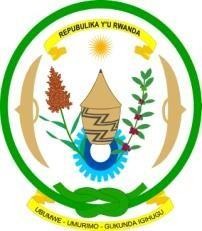 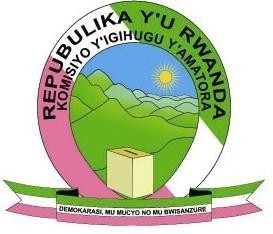 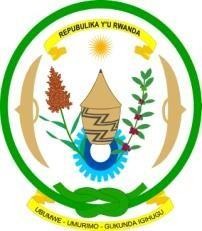 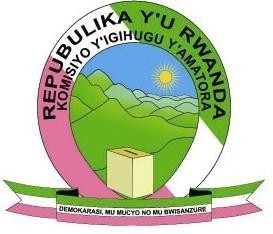 NATIONAL ELECTORAL COMMISSION2023-2024 NATIONAL ELECTORAL COMMISSION (NEC) ACTION PLANJuly 2023FOREWORDAs provided by Law No31/2005 of 24/12/2005 relating to the organization and functioning of the National Electoral Commission (NEC) as modified and complemented to date in its articles 4 and 28 that the Commission submits every year its Plan of Action and activity reports to the President of the Republic and a copy reserved to the President of the Senate, the Speaker of the Chamber of Deputies, the Chief Justice, the Prime Minister and the Minister in charge of Local Government,It is in this context that the 2023-2024 NEC Action Plan was prepared which will mainly focus on the preparation of Presidential, Parliamentary and Senatorial Elections scheduled in 2024, precisely between July and September 2024.The core activities that will be carried out include mainly update of electoral list, acquisition of election materials, recruitment and training of election volunteers, electoral civic education to the general population, training of different election stakeholders, public awareness on electoral process and conduct of by-elections.The budget allocated to the National Electoral Commission amounts to Frw 3,802,227,573 but additional funds shall be required, particularly for acquisition of some election materials and electoral public awareness, to successfully conduct preparations of the combined presidential and Parliamentary elections. The National Electoral Commission takes this opportunity to thank the Government of Rwanda for its support and calls upon all Rwandans and all other election stakeholders to play their respective roles in the implementation of this action Plan, especially to actively participate in preparations for Presidential and Parliamentary elections planned in July 2024 going by the current legal instruments.Done at Kigali, on 07/07/2023.Ms GASINZIGWA OdaChairperson.ACRONYMSDAF:	Directorate of Administration and Finance DICT:	Directorate of Information and Communication Technologies HRMS:	Human Resources Management SpecialistMINECOFIN:	Ministry of Finance and Economic PlanningMTEF:	Medium Term Expenditure Framework NEC:	National Electoral Commission ODES:	Office of the Deputy Executive SecretaryOES:	Office of the Executive SecretaryPBCC:	Planning and Budgeting Call CircularPM&E:	Planning, Monitoring and EvaluationPRCO:	Public Relations and Communication OfficeINTRODUCTIONIn line with implementing the National Electoral Commission (NEC) 2022-2027 Strategic Plan, The 2023-2024 Action Plan mainly focuses on the preparation of Presidential, Parliamentary and Senatorial Elections scheduled in 2024. This Action Plan has            2 outcomes, 2 Programs and 3 sub-programs set by MINECOFIN, 11 Outputs delivered by 41 Activities with respective budget allocated to 4 NEC Administrative Units as summarized in the table below: SUMMARIZED 2023-2024 NEC ACTION PLANDETAILED 2023-2024 NEC ACTION PLANCONCLUSIONThe National Electoral Commission (NEC) Action Plan for the 2023-2024 Financial Year mainly focuses on the preparation of Presidential, Parliamentary and Senatorial Elections scheduled in 2024.The successful implementation of this action plan requires full participation and engagement of all election actors, with particular emphasis on electoral staff and volunteers’ professionalism, integrity and ownership.The National Electoral Commission calls upon all Rwandans especially eligible voters to actively participate in these activities and takes this opportunity to express gratitude to the Government of Rwanda for the continuous support in fulfilling its Mission of promoting democracy and good governance in Rwanda.*****************************************************************************ProgramSub- ProgramOutputs Planned Budget (Frw) %%TOTAL BUDGETTOTAL BUDGETTOTAL BUDGET3,802,227,573100.0100.0Outcome 1: Election management processes, Electoral Civic and Voter Education as well as election stakeholders engagement enhanced    Outcome 1: Election management processes, Electoral Civic and Voter Education as well as election stakeholders engagement enhanced    Outcome 1: Election management processes, Electoral Civic and Voter Education as well as election stakeholders engagement enhanced    Outcome 1: Election management processes, Electoral Civic and Voter Education as well as election stakeholders engagement enhanced    ELECTION PREPARATION AND MANAGEMENTELECTION PREPARATION AND MANAGEMENTELECTION PREPARATION AND MANAGEMENT2,443,661,877ELECTION PREPARATION AND MANAGEMENTELECTION PREPARATION AND MANAGEMENT1,887,537,74149.749.72024 Parliamentary Elections prepared12,593,8852024 Presidential elections prepared1,765,630,1962024 Senatorial Elections prepared13,446,160By-Elections  prepared and conducted95,867,500CIVIC EDUCATION ON ELECTIONSCIVIC EDUCATION ON ELECTIONS556,124,13614.614.6Annual electoral civic education program prepared and evaluated33,569,258Modern information, communication and documentation center operationalized and strengthened 42,297,780Electoral Civic Education delivered to the population through training activities480,257,098Outcome 2: NEC institutional and staff capacity development strengthenedOutcome 2: NEC institutional and staff capacity development strengthenedOutcome 2: NEC institutional and staff capacity development strengthenedOutcome 2: NEC institutional and staff capacity development strengthenedADMINISTRATIVE AND SUPPORT SERVICESADMINISTRATIVE AND SUPPORT SERVICESADMINISTRATIVE AND SUPPORT SERVICES1,358,565,696ADMINISTRATIVE AND SUPPORT SERVICESADMINISTRATIVE AND SUPPORT SERVICES1,358,565,69635.735.7Required goods and services are purchased and managed264,643,280Planning, Administration and Finance activities improved8,524,880Employees remunerated, motivated and Human Resources' skills, knowledge and management improved  934,567,536Modern ICT equipment acquired and maintained150,830,000ProgramSub- ProgramOutputsIndicatorsBaselineTargetsTargetsTargetsTargetsActivities to Deliver OutputRespo-   nsible Planned Budget (Frw) ProgramSub- ProgramOutputsIndicatorsBaselineQ1Q2Q3Q4Activities to Deliver OutputRespo-   nsible Planned Budget (Frw) TOTAL BUDGETTOTAL BUDGETTOTAL BUDGETTOTAL BUDGETTOTAL BUDGETTOTAL BUDGETTOTAL BUDGETTOTAL BUDGETTOTAL BUDGETTOTAL BUDGETTOTAL BUDGET3,802,227,573Outcome 1: Election management processes, Electoral Civic and Voter Education as well as election stakeholders engagement enhanced                                                                                                                                                                                                                                                                                                                                                                                                           Outcome 1: Election management processes, Electoral Civic and Voter Education as well as election stakeholders engagement enhanced                                                                                                                                                                                                                                                                                                                                                                                                           Outcome 1: Election management processes, Electoral Civic and Voter Education as well as election stakeholders engagement enhanced                                                                                                                                                                                                                                                                                                                                                                                                           Outcome 1: Election management processes, Electoral Civic and Voter Education as well as election stakeholders engagement enhanced                                                                                                                                                                                                                                                                                                                                                                                                           Outcome 1: Election management processes, Electoral Civic and Voter Education as well as election stakeholders engagement enhanced                                                                                                                                                                                                                                                                                                                                                                                                           Outcome 1: Election management processes, Electoral Civic and Voter Education as well as election stakeholders engagement enhanced                                                                                                                                                                                                                                                                                                                                                                                                           Outcome 1: Election management processes, Electoral Civic and Voter Education as well as election stakeholders engagement enhanced                                                                                                                                                                                                                                                                                                                                                                                                           Outcome 1: Election management processes, Electoral Civic and Voter Education as well as election stakeholders engagement enhanced                                                                                                                                                                                                                                                                                                                                                                                                           Outcome 1: Election management processes, Electoral Civic and Voter Education as well as election stakeholders engagement enhanced                                                                                                                                                                                                                                                                                                                                                                                                           Outcome 1: Election management processes, Electoral Civic and Voter Education as well as election stakeholders engagement enhanced                                                                                                                                                                                                                                                                                                                                                                                                           Outcome 1: Election management processes, Electoral Civic and Voter Education as well as election stakeholders engagement enhanced                                                                                                                                                                                                                                                                                                                                                                                                           2,443,661,877ELECTION PREPARATION AND MANAGEMENTELECTION PREPARATION AND MANAGEMENTELECTION PREPARATION AND MANAGEMENTELECTION PREPARATION AND MANAGEMENTELECTION PREPARATION AND MANAGEMENTELECTION PREPARATION AND MANAGEMENTELECTION PREPARATION AND MANAGEMENTELECTION PREPARATION AND MANAGEMENTELECTION PREPARATION AND MANAGEMENTELECTION PREPARATION AND MANAGEMENTELECTION PREPARATION AND MANAGEMENT1,887,537,741ELECTION PREPARATION AND MANAGEMENT ELECTION PREPARATION AND MANAGEMENT2024 Parliamentary Elections prepared90% of pre-electoral activities for Parliamentary elections conductedPreparation of electoral calendar      Public awareness campaignPublic awareness campaignPublic awareness campaignConduct parliamentary elections preparationsOES    ODES12,593,885ELECTION PREPARATION AND MANAGEMENT ELECTION PREPARATION AND MANAGEMENTS/Total Parliamentary Elections preparationsS/Total Parliamentary Elections preparationsS/Total Parliamentary Elections preparationsS/Total Parliamentary Elections preparationsS/Total Parliamentary Elections preparationsS/Total Parliamentary Elections preparationsS/Total Parliamentary Elections preparationsS/Total Parliamentary Elections preparationsS/Total Parliamentary Elections preparations12,593,885ELECTION PREPARATION AND MANAGEMENT ELECTION PREPARATION AND MANAGEMENT2024 Presidential elections preparedThe general public  informed on Presidential  electoral process*NEC Communication strategy                                   *Media performance ranking *Public awareness operational Plan available             *Public awareness on legal instrumentsPublic awareness campaignPublic awareness campaignAdvertise &Sensitize the general population on presidential election process PRCO 4,900,000ELECTION PREPARATION AND MANAGEMENT ELECTION PREPARATION AND MANAGEMENT2024 Presidential elections preparedElectoral calendar available not later than January 2024Presidential Elections  calendarElectoral calendarElections operation planPrepare electoral calendar ODES -ELECTION PREPARATION AND MANAGEMENT ELECTION PREPARATION AND MANAGEMENT2024 Presidential elections preparedConsultative meetings with key election stakeholders organizedPresidential Elections  calendar3 meetings at National level35 meetings at Province/CoK and Distr. levelPrepare and conduct election  stakeholders meetings at National, provincial and District levels ODES PRCO 751,246ELECTION PREPARATION AND MANAGEMENT ELECTION PREPARATION AND MANAGEMENT2024 Presidential elections preparedRegulations governing Presidential Elections prepared and printedExisting Electoral OL  and elections calendar--3,200 copies-Prepare and print regulation governing Presidential election Legal Advisor 11,200,000ELECTION PREPARATION AND MANAGEMENT ELECTION PREPARATION AND MANAGEMENT2024 Presidential elections preparedRequired election materials acquired for presidential electionsStock inventory reportsPreparation of technical specificationsTender awardGood received NotesAcquire electoral materials ODES 513,416,443ELECTION PREPARATION AND MANAGEMENT ELECTION PREPARATION AND MANAGEMENT2024 Presidential elections preparedVoters' Register to be used in parliamentary elections updated 8,013,046 eligible voters present on the Voters' Register in 2021 Local electionsProvisional voters' ListUpdate at Village levelFinal voters' List with projected 8,700,000 eligible votersPrepare and update voters' list at Village level DICT 778,356,209ELECTION PREPARATION AND MANAGEMENT ELECTION PREPARATION AND MANAGEMENT2024 Presidential elections preparedElection volunteers evaluated and recruited from Province/ CoK level to polling stationsExisting election volunteers databaseEvaluation of 54,868 Election VolunteersRecruitment of 54,868 Election VolunteersEvaluate and recruit Election volunteers ODES 199,989,699ELECTION PREPARATION AND MANAGEMENT ELECTION PREPARATION AND MANAGEMENT2024 Presidential elections preparedElection observers receiving and accredited 1,726 Election Observers accredited in 2017 Presidential Elections2,000 Election Observers Accredit election observers for Presidential elections Doc& El. Obs. Mgt Office499,700ELECTION PREPARATION AND MANAGEMENT ELECTION PREPARATION AND MANAGEMENT2024 Presidential elections preparedElectoral period activities conducted Existing Electoral CalendarReception of candidates filesReceive and approve candidatures ODES 275,000ELECTION PREPARATION AND MANAGEMENT ELECTION PREPARATION AND MANAGEMENT2024 Presidential elections preparedElectoral period activities conducted Existing approved candidaturesElection campaign reportsMonitor Presidential election campaign ODES 6,517,967ELECTION PREPARATION AND MANAGEMENT ELECTION PREPARATION AND MANAGEMENT2024 Presidential elections preparedElectoral period activities conducted Existing Electoral CalendarFacilitation of election field staffConduct  Presidential election operations and print elections report ODES 249,723,932ELECTION PREPARATION AND MANAGEMENT ELECTION PREPARATION AND MANAGEMENTSub-Total Presidential ElectionsSub-Total Presidential ElectionsSub-Total Presidential ElectionsSub-Total Presidential ElectionsSub-Total Presidential ElectionsSub-Total Presidential ElectionsSub-Total Presidential ElectionsSub-Total Presidential ElectionsSub-Total Presidential Elections1,765,630,196ELECTION PREPARATION AND MANAGEMENT ELECTION PREPARATION AND MANAGEMENT2024 Senatorial Elections prepared Pre-electoral activities conductedExisting Electoral OLElectoral calendar and election regulationsPrepare and Distribute electoral calendar and legal instruments ODES 4,467,380ELECTION PREPARATION AND MANAGEMENT ELECTION PREPARATION AND MANAGEMENT2024 Senatorial Elections prepared Pre-electoral activities conductedExisting Electoral Calendar2 consultative meetingsOrganize and conduct consultative meetings with Stakeholders  at National level ODES 6,756,780ELECTION PREPARATION AND MANAGEMENT ELECTION PREPARATION AND MANAGEMENT2024 Senatorial Elections prepared Pre-electoral activities conductedExisting Electoral CalendarAcquisition of strategic electoral materialsAcquire electoral Materials ODES 2,222,000ELECTION PREPARATION AND MANAGEMENT ELECTION PREPARATION AND MANAGEMENTSub-Total Senatorial ElectionsSub-Total Senatorial ElectionsSub-Total Senatorial ElectionsSub-Total Senatorial ElectionsSub-Total Senatorial ElectionsSub-Total Senatorial ElectionsSub-Total Senatorial ElectionsSub-Total Senatorial ElectionsSub-Total Senatorial Elections13,446,160ELECTION PREPARATION AND MANAGEMENT ELECTION PREPARATION AND MANAGEMENTBy-Elections  prepared and conducted All vacant posts in elected organs submitted to NEC by competent Institutions were filledReplacement of                                                                     100% of vacant posts in  elected organs submitted to NEC                                                                                Replacement of                                                                     100% of vacant posts in  elected organs submitted to NEC                                                                                Sensitize, advertise and announce by-elections PRCO 5,132,000ELECTION PREPARATION AND MANAGEMENT ELECTION PREPARATION AND MANAGEMENTBy-Elections  prepared and conducted All vacant posts in elected organs submitted to NEC by competent Institutions were filledReplacement of                                                                     100% of vacant posts in  elected organs submitted to NEC                                                                                Replacement of                                                                     100% of vacant posts in  elected organs submitted to NEC                                                                                Receive and approve candidatures ODES 5,435,610ELECTION PREPARATION AND MANAGEMENT ELECTION PREPARATION AND MANAGEMENTBy-Elections  prepared and conducted All vacant posts in elected organs submitted to NEC by competent Institutions were filledReplacement of                                                                     100% of vacant posts in  elected organs submitted to NEC                                                                                Replacement of                                                                     100% of vacant posts in  elected organs submitted to NEC                                                                                Monitor By-Elections campaign ODES 6,186,010ELECTION PREPARATION AND MANAGEMENT ELECTION PREPARATION AND MANAGEMENTBy-Elections  prepared and conducted All vacant posts in elected organs submitted to NEC by competent Institutions were filledReplacement of                                                                     100% of vacant posts in  elected organs submitted to NEC                                                                                Replacement of                                                                     100% of vacant posts in  elected organs submitted to NEC                                                                                Conduct  By-Elections operations and Print elections report ODES 79,113,880ELECTION PREPARATION AND MANAGEMENT ELECTION PREPARATION AND MANAGEMENTSub-Total By-ElectionsSub-Total By-ElectionsSub-Total By-ElectionsSub-Total By-ElectionsSub-Total By-ElectionsSub-Total By-ElectionsSub-Total By-ElectionsSub-Total By-ElectionsSub-Total By-Elections95,867,500CIVIC EDUCATION ON ELECTIONSCIVIC EDUCATION ON ELECTIONSCIVIC EDUCATION ON ELECTIONSCIVIC EDUCATION ON ELECTIONSCIVIC EDUCATION ON ELECTIONSCIVIC EDUCATION ON ELECTIONSCIVIC EDUCATION ON ELECTIONSCIVIC EDUCATION ON ELECTIONSCIVIC EDUCATION ON ELECTIONSCIVIC EDUCATION ON ELECTIONS556,124,136CIVIC EDUCATION ON ELECTIONSAnnual electoral civic education program prepared and evaluated2022-2023 program evaluated and 2023-2024 program and  training manuals  prepared and printed Existing 2022-2023 civic education program  Election stakeholders evaluation meetingConduct election civic education program evaluation  ODES 2,792,828CIVIC EDUCATION ON ELECTIONSAnnual electoral civic education program prepared and evaluated2022-2023 program evaluated and 2023-2024 program and  training manuals  prepared and printed Existing survey report on civic and voter education                                        Preparation of training manualsRevision and approval of training manuals*Printing of 10,000 copies training manuals            *Distribution of training manualsDistribution of training manualsPrepare electoral civic education program and training manuals ODES 30,776,430CIVIC EDUCATION ON ELECTIONSSub-Total Annual electoral civic education program prepared and evaluatedSub-Total Annual electoral civic education program prepared and evaluatedSub-Total Annual electoral civic education program prepared and evaluatedSub-Total Annual electoral civic education program prepared and evaluatedSub-Total Annual electoral civic education program prepared and evaluatedSub-Total Annual electoral civic education program prepared and evaluatedSub-Total Annual electoral civic education program prepared and evaluatedSub-Total Annual electoral civic education program prepared and evaluatedSub-Total Annual electoral civic education program prepared and evaluated33,569,258CIVIC EDUCATION ON ELECTIONSModern information, communication and documentation center operationalized and strengthenedThe  population in general is sensitized and informed on democracy and electoral processes and documentation center daily managed*Existing electoral calendars                                      *Existing Communication strategy                                         *Survey report on the impact of civic and voter education on voter's participation  in electoral process in Rwanda    civic education on Presidential parliamentary  electionsGeneral public electoral informationcivic education on presidential and parliamentary electionscivic education on presidential, parliamentary and senatorial electionsSensitize the population on elections through different communication channels PRCO 11,135,800CIVIC EDUCATION ON ELECTIONSModern information, communication and documentation center operationalized and strengthenedThe  population in general is sensitized and informed on democracy and electoral processes and documentation center daily managed*Existing electoral calendars                                      *Existing Communication strategy                                         *Survey report on the impact of civic and voter education on voter's participation  in electoral process in Rwanda    10 "Inzira ya demokarasi" radio program broadcasts11 "Inzira ya demokarasi" radio program broadcasts12 "Inzira ya demokarasi" radio program broadcasts13 "Inzira ya demokarasi" radio program broadcastsProduce "Inzira ya demokarasi" radio program  PRCO 26,161,980CIVIC EDUCATION ON ELECTIONSModern information, communication and documentation center operationalized and strengthenedThe  population in general is sensitized and informed on democracy and electoral processes and documentation center daily managed*Existing electoral calendars                                      *Existing Communication strategy                                         *Survey report on the impact of civic and voter education on voter's participation  in electoral process in Rwanda    Migration of NEC Documentation center databaseManage documentation center and archives Doc& El. Obs. Mgt Office5,000,000CIVIC EDUCATION ON ELECTIONSSub-Total Information& CommunicationSub-Total Information& CommunicationSub-Total Information& CommunicationSub-Total Information& CommunicationSub-Total Information& CommunicationSub-Total Information& CommunicationSub-Total Information& CommunicationSub-Total Information& CommunicationSub-Total Information& Communication42,297,780CIVIC EDUCATION ON ELECTIONSElectoral Civic Education delivered to the population through training activitiesElection Stakeholders including Women, Youth and People with disabilities trained on electoral process  *Existing National Civic Education Policy                                                                                   *Existing Survey report on the impact of civic and voter education on voter's participation  in electoral process in Rwanda                     *Existing 2023-2024 annual civic education program    100 persons trainedTrain the trainers (ToTs) at national level ODES 3,717,400CIVIC EDUCATION ON ELECTIONSElectoral Civic Education delivered to the population through training activitiesElection Stakeholders including Women, Youth and People with disabilities trained on electoral process  *Existing National Civic Education Policy                                                                                   *Existing Survey report on the impact of civic and voter education on voter's participation  in electoral process in Rwanda                     *Existing 2023-2024 annual civic education program    17,184 members of electoral civic education coordination committees Train members of civic education coordination committees from District to Cell level ODES 223,516,015CIVIC EDUCATION ON ELECTIONSElectoral Civic Education delivered to the population through training activitiesElection Stakeholders including Women, Youth and People with disabilities trained on electoral process  *Existing National Civic Education Policy                                                                                   *Existing Survey report on the impact of civic and voter education on voter's participation  in electoral process in Rwanda                     *Existing 2023-2024 annual civic education program    5,575 Volunteers trainedTrain Election Volunteers ODES 157,497,243CIVIC EDUCATION ON ELECTIONSElectoral Civic Education delivered to the population through training activitiesElection Stakeholders including Women, Youth and People with disabilities trained on electoral process  *Existing National Civic Education Policy                                                                                   *Existing Survey report on the impact of civic and voter education on voter's participation  in electoral process in Rwanda                     *Existing 2023-2024 annual civic education program    1,304 persons1,304 personsTrain targeted groups ODES 70,566,440CIVIC EDUCATION ON ELECTIONSElectoral Civic Education delivered to the population through training activitiesTraining activities facilitated*Existing National Civic Education Policy                                                                                   *Existing Survey report on the impact of civic and voter education on voter's participation  in electoral process in Rwanda                     *Existing 2023-2024 annual civic education program    Transport and communication facilitation for 1,248 members of electoral civic education coordination committees Support electoral civic education Coordination committees ODES 24,960,000CIVIC EDUCATION ON ELECTIONSSub-Total Electoral Civic Education delivered to the population through training activitiesSub-Total Electoral Civic Education delivered to the population through training activitiesSub-Total Electoral Civic Education delivered to the population through training activitiesSub-Total Electoral Civic Education delivered to the population through training activitiesSub-Total Electoral Civic Education delivered to the population through training activitiesSub-Total Electoral Civic Education delivered to the population through training activitiesSub-Total Electoral Civic Education delivered to the population through training activitiesSub-Total Electoral Civic Education delivered to the population through training activitiesSub-Total Electoral Civic Education delivered to the population through training activities480,257,098Outcome 2: NEC institutional and staff capacity development strengthenedOutcome 2: NEC institutional and staff capacity development strengthenedOutcome 2: NEC institutional and staff capacity development strengthenedOutcome 2: NEC institutional and staff capacity development strengthenedOutcome 2: NEC institutional and staff capacity development strengthenedOutcome 2: NEC institutional and staff capacity development strengthenedOutcome 2: NEC institutional and staff capacity development strengthenedOutcome 2: NEC institutional and staff capacity development strengthenedOutcome 2: NEC institutional and staff capacity development strengthenedOutcome 2: NEC institutional and staff capacity development strengthenedOutcome 2: NEC institutional and staff capacity development strengthened1,358,565,696ADMINISTRATIVE AND SUPPORT SERVICESADMINISTRATIVE AND SUPPORT SERVICESADMINISTRATIVE AND SUPPORT SERVICESADMINISTRATIVE AND SUPPORT SERVICESADMINISTRATIVE AND SUPPORT SERVICESADMINISTRATIVE AND SUPPORT SERVICESADMINISTRATIVE AND SUPPORT SERVICESADMINISTRATIVE AND SUPPORT SERVICESADMINISTRATIVE AND SUPPORT SERVICESADMINISTRATIVE AND SUPPORT SERVICES1,358,565,696Required goods and services are purchased and managedNEC required services, movable and immovable assets acquired, managed and maintained*Existing NEC Assets Register and inventory reports                              *Existing procurement plan 10 Tenders awarded12 Tenders awarded5 Tenders awarded5 Tenders awardedEnsure Smooth Institutional Running DAF 239,070,000Required goods and services are purchased and managedNEC required services, movable and immovable assets acquired, managed and maintained*Existing NEC Assets Register and inventory reports                              *Existing procurement plan Quarterly maintenanceQuarterly maintenanceQuarterly maintenanceQuarterly maintenanceMaintain and repair NEC movables and immovable assets DAF 7,000,000Required goods and services are purchased and managedNEC required services, movable and immovable assets acquired, managed and maintained*Existing NEC Assets Register and inventory reports                              *Existing procurement plan Training of ITC, Risk Management, Audit and Asset Verification committeesUpdate NEC Internal Committees on specific required skills DAF 18,573,280Sub-Total Acquisition of goods and servicesSub-Total Acquisition of goods and servicesSub-Total Acquisition of goods and servicesSub-Total Acquisition of goods and servicesSub-Total Acquisition of goods and servicesSub-Total Acquisition of goods and servicesSub-Total Acquisition of goods and servicesSub-Total Acquisition of goods and servicesSub-Total Acquisition of goods and services264,643,280Planning, Administration and Finance   activities improved*2023-2024 NEC Action Plan and budget finalized, printed and submitted                                          *2023-2024 NEC activity implementation reported                       *2024-2025 NEC Draft Action Plan prepared*Existing 2022-2027 NEC Strategic Plan                                                                     *MINECOFIN PBCC                                                     *Printing of 100 copies of NEC action Plan                *Printing of 100 copies of NEC Annual Activity report            Preparation of 2024-2025 NEC draft Action Plan and BudgetPrepare and Print NEC action plan, Budget and activity reports DAF         PM&E Office 4,060,280Planning, Administration and Finance   activities improvedNEC annual  working retreat heldExisting 2023-2024 NEC Action Plan and previous retreats recommendations3-day working retreatHold annual NEC Annual working retreat PM&E Office 4,464,600Sub-Total Planning, Administration and FinanceSub-Total Planning, Administration and FinanceSub-Total Planning, Administration and FinanceSub-Total Planning, Administration and FinanceSub-Total Planning, Administration and FinanceSub-Total Planning, Administration and FinanceSub-Total Planning, Administration and FinanceSub-Total Planning, Administration and FinanceSub-Total Planning, Administration and Finance8,524,880Employees remunerated, motivated and  Human Resources' skills, knowledge and management  improvedEmployees and Commissioners’ salaries, allowances and bonuses paidExisting NEC organizational structure with 7 Commissioners and 51 EmployeesSalaries& other legal benefits for 7 Commissioners and 51 EmployeesSalaries& other legal benefits for  51 EmployeesSalaries& other legal benefits for  51 EmployeesSalaries& other legal benefits for 7 Commissioners and 51 EmployeesManage salaries, allowances and bonuses for staff and CommissionersDAF895,620,136Employees remunerated, motivated and  Human Resources' skills, knowledge and management  improvedNEC staff and Commissioners social  welfare improvedSport participationSport participationSport participation  and New Year celebrationGenocide memorial week and Labor day celebrationPrepare, support social events and public ceremonies DAF 17,726,200Employees remunerated, motivated and  Human Resources' skills, knowledge and management  improvedVacant posts for NEC permanent staff filledTender processRecruitment of 4 NEC staffPrepare and conduct recruitment of NEC Staff HRMS 11,168,000Employees remunerated, motivated and  Human Resources' skills, knowledge and management  improvedNEC staff performance contracts prepared and evaluated                                      2021-2022  Staff performance contracts                                      Evaluation of 2022-2023 performance contracts and preparation of 2023-2024 performance contractsMonitoring of Q1/2023-2024 performance contractsMonitoring of Q2/2023-2024 performance contractsMonitoring of Q3/2023-2024 performance contractsPrepare, monitor and evaluate NEC staff performance contracts HRMS 2,818,000Employees remunerated, motivated and  Human Resources' skills, knowledge and management  improvedAdministrative and statutory meetings prepared and conductedExisting NEC Internal Regulations6 Management, 1 staff and 1 Commissioners meetings  6 Management, 1 staff and 1 Commissioners meetings  6 Management, 1 staff and 1 Commissioners meetings  6 Management, 1 staff and 1 Commissioners meetings  Coordinate administrative and statutory meetings DAF              7,235,200Sub-Total HR ManagementSub-Total HR ManagementSub-Total HR ManagementSub-Total HR ManagementSub-Total HR ManagementSub-Total HR ManagementSub-Total HR ManagementSub-Total HR ManagementSub-Total HR Management934,567,536Modern ICT equipment acquired and maintained NEC ICT capacity improvedExisting ICT equipment inventory reportQuarterly IT equipment maintenanceQuarterly IT equipment maintenanceAcquisition of 51 Laptops and quarterly IT equipment maintenanceQuarterly IT equipment maintenanceAcquire and maintain modernized ICT equipment and software DICT 124,500,000Modern ICT equipment acquired and maintained NEC ICT capacity improvedExisting ICT equipment inventory reportMonthly Internet Subscription Monthly Internet Subscription Monthly Internet Subscription Monthly Internet Subscription Ensure performance of network connectivity DICT 26,330,000Sub-Total  ICTSub-Total  ICTSub-Total  ICTSub-Total  ICTSub-Total  ICTSub-Total  ICTSub-Total  ICTSub-Total  ICTSub-Total  ICT150,830,000